Appendix I.1Pre-SNAP Participant SurveyReminder Letter 2 - English{Date}{FIRST NAME} {LAST NAME}	{STREET ADDRESS}{CITY}, {STATE} {ZIP CODE}Dear {FIRST NAME} {LAST NAME}:Recently we invited you to complete a brief web survey about food and shopping from the Food and Nutrition Service, United States Department of Agriculture.  We have not yet received your completed survey.  Please complete the enclosed survey and return it in the postage-paid envelope.  We will send you $20 in cash after we receive your completed survey.Your participation is voluntary, but your household is extremely important to the success of the study.  Your answers will be kept private.  They won’t be seen by anyone other than the research team.  Your answers will be put together with answers from others taking the survey.  The results will be reported as totals so that no one person can be identified.We know you receive many requests in the mail and that your time is valuable. There will be no penalties if you decide not to respond, either to the information collection as a whole or to any particular questions.If you have any questions about filling out the survey or if you prefer to complete the survey by telephone, please call us, toll free at xxx-xxx-xxxx. Thank you in advance for your cooperation.Sincerely,PROJECT DIRECTOR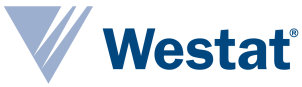 